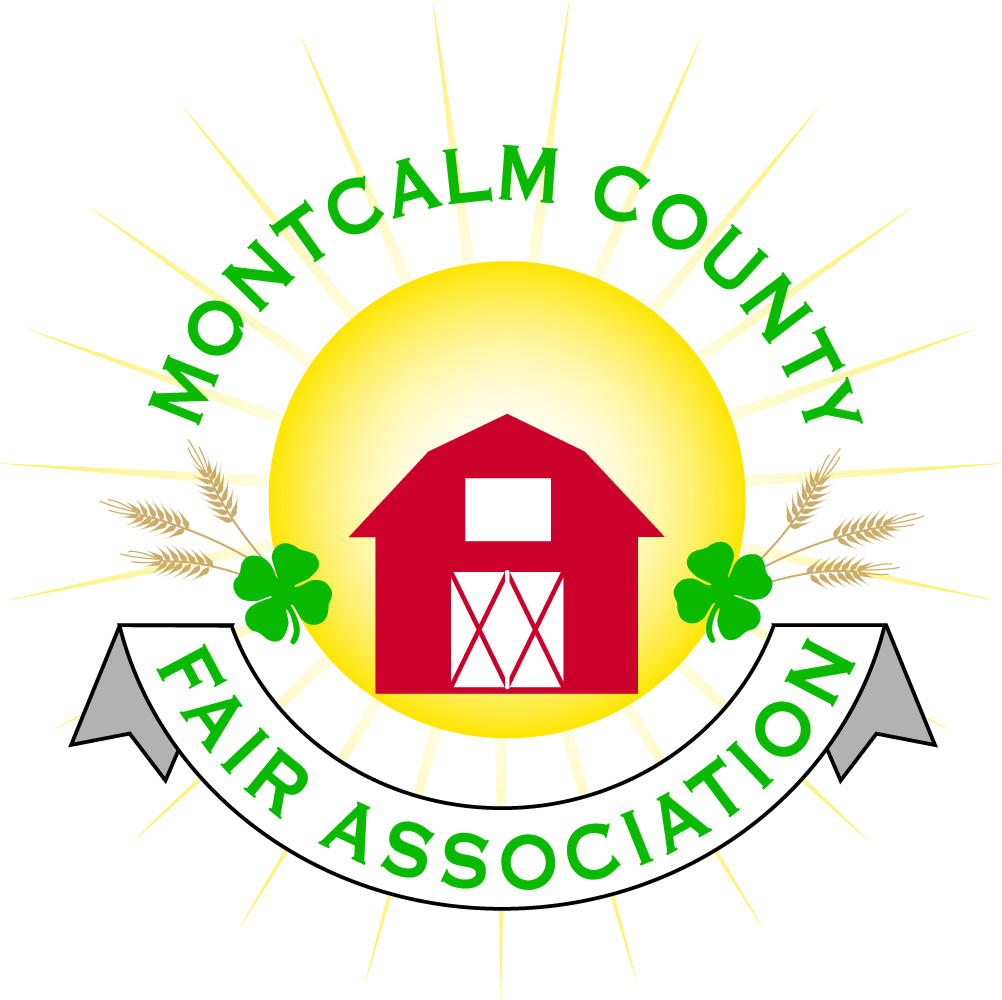                           Montcalm County Fair Association Annual Meeting Minutes                                 Montcalm County Fairgrounds, Greenville, MIOctober 24, 2019Registration:Doors opened at 6:00pm- members signed in and received packetWelcome: Lisa Johnson welcomed membersCory Wall presented prayerDinner:	Dinner commenced at 6:30pm	Main course was prepared by Sage’s meat marketPledges:	Hailey Heft presented the pledgesPresentation:	Melissa Eldridge, President, presented a slideshow covering a year in review.	Fair dates June 21 – 27, 2020 	Melissa covered areas that we have improved and expanded on. 	Committees were covered and request for volunteers	Our future goals were presented.Fair managerStrategic PlanWater/Electric in more campsitesEntrance design plan/implementationBeef barn expansion/livestock officeGrand stand ticket boothGrandstand roofEnclosed arenaGrounds keeperAccountantCampground expansionFence by large paking areaIntroductions:Board Members:President – Melissa Eldridge1st Vise President – Brian Plank2nd Vice President – Carrie HarknessSecretary – Holly EsterlingTreasurer – Lisa JohnsonMembers:Shaun HydeBrad HeftAmy BellMelanie RodenhouseLee RasmussenTodd HetheringtonTammi JahnkeCheryl StrautzMike JensenJason NadeauOutstanding Volunteers:Amble ElectricMary GeeMichelle NightingaleTaylor HarknessAshley DavisCaleb WielandAnnual Meeting:Meeting called to order at 7:27pm by Melissa Eldridge, Fairboard President.Please note that our roll call was completed as guests registered upon arrival.Information was handed out including minutes from the October 18, 2018 meeting, 2018-2019 financial reports, and ballots for voting.Secretaries Minutes:Motion by Todd Hetherington Support from Tammi Jahnke to approve the 2018 annual meeting minutes.Motion approvedTreasurer’s Report:Treasurer’s report was presented by Lisa JohnsonMotion by Brian Plank, support Cory Wall to place treasurer’s report on file.Motion carriedNo Old Business to presentNew BusinessTarin Minkel, 4H Program coordinator, discussed areas in regard to roles and responsibilities and the differences between 4H and the Fair organization.Role of 4H focuses on the education of our youth, the role of the fair is to provide a facility and an event for the youth to showcase their abilities.Melissa Eldridge discussed the memorandum of responsibilities that the board members have approved.Meliss Introduction of Nominees for the Fairboard:	Nominees are:Melanie RodenhouseMary NewmanClifton DickinsonTodd HetheringtonLisa JohnsonBrian PlankJennifer SennBecka MerrenElection of Fairboard Members:	5 positions open, 3-year termsMary NewmanTodd HetheringtonLisa JohnsonJennifer SennBecka MerrenMeeting adjourned at 8:23pm.Respectfully submitted byHolly Esterling, Secretary